ОБЩИНСКА ИЗБИРАТЕЛНА КОМИСИЯ – ЛЪКИ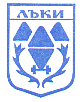 Гр.Лъки, ул.”Възраждане” №18, тел.03052/22 00, факс 03052/21 68, е-mail: oik1615@cik.bgЗаседание на ОИК  - ЛЪКИна 21.10.2015 год.Проект за дневен ред Регистриране на застъпници на кандидатската листа на партия Движение за права и свободи - ДПС в изборите за общински съветници и за кметове на 25 октомври 2015 год. в община ЛЪКИ.Регистриране на застъпници на кандидатската листа на политическа партия „Българска нова демокрация“ в изборите за общински съветници и за кметове на 25 октомври 2015 год. в община ЛЪКИ.Определяне на членове от ОИК Лъки, които да подпишат пликовете, съдържащи печата на съответната секционна избирателна комисия; протоколите за предаване и приемане на изборни книжа и материали; протоколите за предаване и приемане на избирателните списъци; протоколи за предаване и приемане на списък за гласуване в националния референдум; както и протоколите за приемане и предаване на книжата и материалите за референдума на 24.10.2015 год.Текущи.